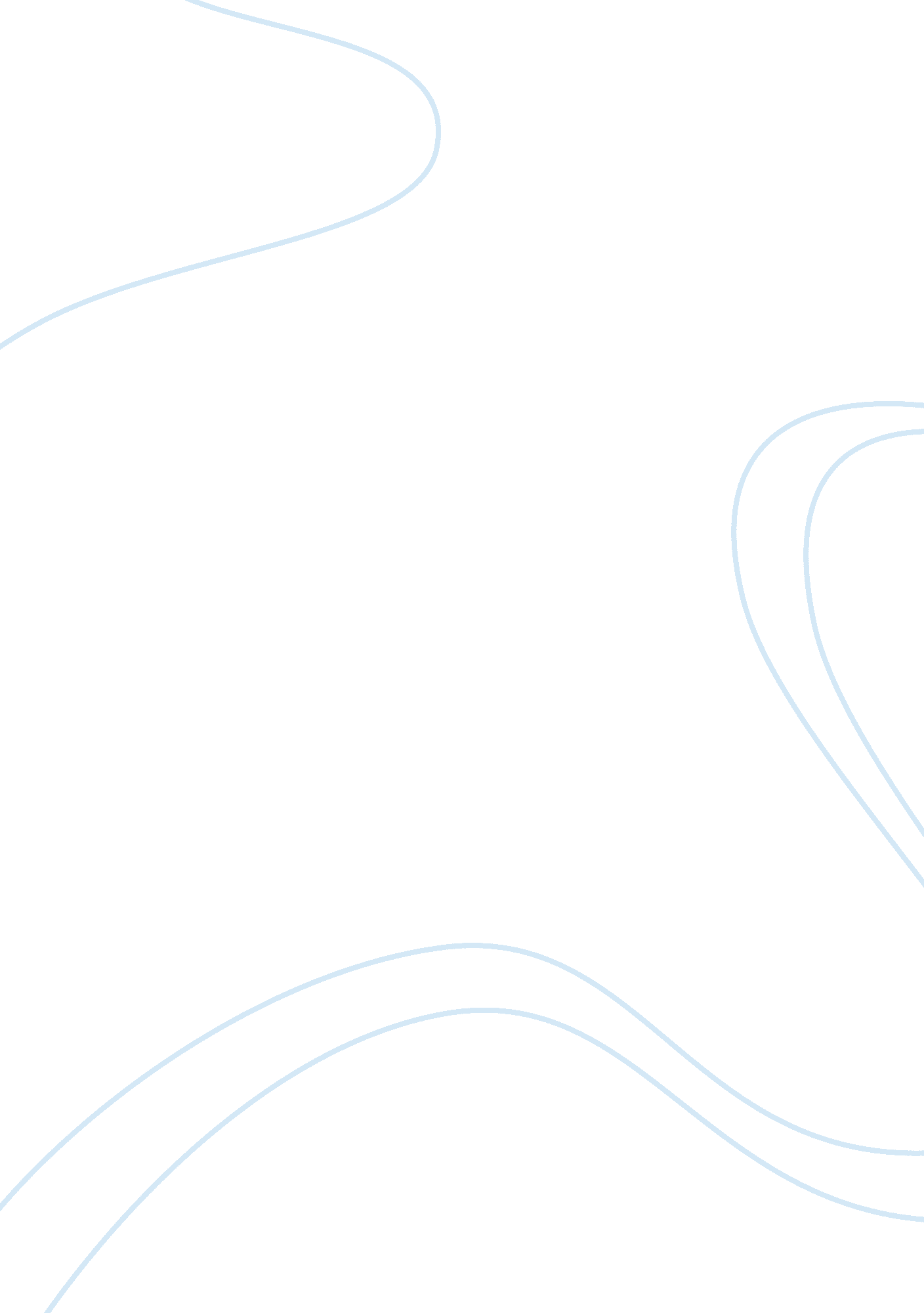 United states bankruptcy law and grand opening essayLife, Friendship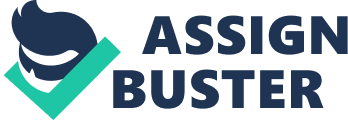 Project In English (THE GOOD WORKS OF AYELA LINDE) Submitted to: Mam Bern Goce Chapter 1 Summary Chapter 2 Summary Chapter 3 Summary They were furious with each other that day. Their relationship that day was cold as the cold rain. Arguments, misunderstandings; These two were in their lives that rainy day. While arguing they were passing by the church, the town square and the cemetery until it rain. The rain made Ayela crazy that made her said things that she should have not said. When they passed by the square, they saw a cow like a statue. Frederick Linde tried to hit it but it didn’t work. That was the time they had their unity back because they wanted to help the cow. After that, Ayela just stayed silent that pissed off Mr. Linde and was ready to go but Ayela made him stop when he asked him “ You won’t leave, will you, Frederick? ” and he just answered back “ never”. So in the end of the day, they spent their day as a happy couple. Chapter 4 Summary Chapter 5 Summary Chapter 6 Summary Chapter 7 Summary It was afternoon of June 10 and excitement for the evening event was all over Santa Rosalia. At the Linde household, chaos reigned. The younger boys ran in and out of the house. Of course Concha didn’t forget to shout at them. Frederick Linde was ready to go but his family still asked many question like “ where will I meet you later? ”, “ why can’t we come tonight? ”. He just took a deep breath and with blistering patience. The family was oblivious of his pained efforts. After all those things he decided to go. While he was driving, he had no destination in mind. So he went to a bar though he wasn’t a drinking man. His travels was finished when he stopped by the town of Santa Rosalia. The truth is Mr. Linde still wants to travel far even for one year. It’s almost time for the “ Arts Pavilion” but Fredrick Linde is still in the Bar having a little chit-chat with the bartender. But after that, he went to the counter, left the money then leave. In their house, Ayela’s not yet ready for the grand opening so Concha forced her. Her companion will be his son, Xavier, who’s longing for her love because at the very start of his life she had not given attention to him. So it’s time for the grand opening and Ayela get up to the stage to get a best poem entry. Xavier hopes that it was his because its dedicated to her, but unfortunately it’s not his. The grand opening of the “ Arts Pavilion” was already finished but the man behind it was not there “ Frederick Linde”. Two days after the grand opening, Mrs. Linde and her mother had a fight, Ayela got up stairs and ordered Concha to tell Frederick to go up in their room to have a talk. Frederick got home and got upstairs, no screams were heard only sobs. In the morning, while having breakfast, Frederick announced that he will be going far in one year. His sons didn’t wanted him to go but for Ayelait’s already fine. Chapter 8 Summary Chapter 9 Summary This chapter is all about the party given off by Ayela that made people have fun. In my own understanding, this was the way to congratulate his newlywed son. There were many cakes, turkeys and candies. after the party, Freddie was already asleep but Concha woke him up for Mrs. Linde. She talked to him and settled some things. Chapter 10 Summary Chapter 11 Summary Chapter 12 Summary Chapter 13 Summary Frederick and Ayela’s physician, Edward, talks a lot about Ayela’s reaction when her husband died. Ayela can’t take it and it’s really hard for her. She said that he didn’t drink liquor. She was aghast at the idea of him being admitted in the hospital because of such. Edward recommended her to stay in the house of her sons but she refused. She wasn’t able to eat properly for months. They decided to have reunion with friends. Somehow that helped her to cope. She thanked Edward and his wife for being there always. Chapter 15 Summary The caretaker of the Botanical garden met Ayela. Ayela narrated the story of her husband, his likes and dislikes, his attitudes, everything about him. It was already seven and the botanical garden was about to close. The caretaker was in a hurry because it gives him the creeps. But Ayela said its wonderful and then she compared him to the police who caught him stealing a car. But the caretaker cut him off and still insisted that she had to leave. Ayela said she will stay overnight. After much discussion, the caretaker agreed to her request and sat beside her. Chapter 15 Summary Ayela tells details about Frederick and her . Frederick was fascinated to her during their wedding. After that , she stood with petty concerns for her sons. Concha was still their housemaid when they had their last conversation. At the very end of this chapter, another very important person in Ayela’s life died- Concha. Chapter 16 Summary Vocabulary Amiss- Pews- Missals Slums Ardor Somber Deterred Rectory Fritters 10. Vitriol 